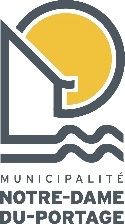 Signature :                                                                                    	Date :                                                  Les frais d’inscription peuvent être réglés en paiement direct, en argent ou par chèque au nom de la municipalité de Notre-Dame-du-Portage. Veuillez transmettre ce formulaire complété via courriel loisirs@notre-dame-du-portage.ca ou en personne avec votre paiement au bureau municipal situé au 560, route de la Montagne.Information : Isabelle Paquin 418 862-9163, poste 225Identification du parentJ’autorise la municipalité de Notre-Dame-du-Portage à publier, sur son site Internet ou sa page Facebook et certaines publications à caractère promotionnel, des photos ou des vidéos de mes enfants lors des activités de loisir organisées par la municipalité. 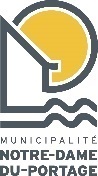 J’autorise la municipalité de Notre-Dame-du-Portage à publier, sur son site Internet ou sa page Facebook et certaines publications à caractère promotionnel, des photos ou des vidéos de mes enfants lors des activités de loisir organisées par la municipalité. J’autorise la municipalité de Notre-Dame-du-Portage à publier, sur son site Internet ou sa page Facebook et certaines publications à caractère promotionnel, des photos ou des vidéos de mes enfants lors des activités de loisir organisées par la municipalité. Nom :                                                                     Prénom :                                             Adresse :                                                                                                                                    cellulaire :                                                    	@ :                                                maison :                                                           travail :                                           J’autorise la municipalité de Notre-Dame-du-Portage à publier, sur son site Internet ou sa page Facebook et certaines publications à caractère promotionnel, des photos ou des vidéos de mes enfants lors des activités de loisir organisées par la municipalité. J’autorise la municipalité de Notre-Dame-du-Portage à publier, sur son site Internet ou sa page Facebook et certaines publications à caractère promotionnel, des photos ou des vidéos de mes enfants lors des activités de loisir organisées par la municipalité. J’autorise la municipalité de Notre-Dame-du-Portage à publier, sur son site Internet ou sa page Facebook et certaines publications à caractère promotionnel, des photos ou des vidéos de mes enfants lors des activités de loisir organisées par la municipalité. Identification des enfantsForfaitsForfaitsForfaitsPremier enfant			                 	Sexe :       F /        MNom :                                                               	Prénom :                                                         Âge :                                                                	Date de naissance :      /      /     N° ass. maladie :                                           	Asthme :                                                   Exp. :                     /          	                               Prise de médicament :                           Allergie :                                                                        A-t-il besoin d’un épipen?  Oui /Non Autres :                                                                                                                                                     4 JoursJournée SortiesPremier enfant			                 	Sexe :       F /        MNom :                                                               	Prénom :                                                         Âge :                                                                	Date de naissance :      /      /     N° ass. maladie :                                           	Asthme :                                                   Exp. :                     /          	                               Prise de médicament :                           Allergie :                                                                        A-t-il besoin d’un épipen?  Oui /Non Autres :                                                                                                                                                     Du mardi au vendredi, incluant les sorties : 75 $Le tarif journalier est de 15 $Mercredi: Vendredi :Trois-PistolesCinéma/Piscine, Mardi (25$)QuébecEscalade / Jeux gonflable, Jeudi (27 $) Deuxième enfant			                 	Sexe :       F /        MNom :                                                               	Prénom :                                                         Âge :                                                                	Date de naissance :      /      /     N° ass. maladie :                                           	Asthme :                                                   Exp. :                     /          	                               Prise de médicament :                           Allergie :                                                                        A-t-il besoin d’un épipen?  Oui /Non Autres :                                                                                                                                                     4 JoursJournéeSortiesDeuxième enfant			                 	Sexe :       F /        MNom :                                                               	Prénom :                                                         Âge :                                                                	Date de naissance :      /      /     N° ass. maladie :                                           	Asthme :                                                   Exp. :                     /          	                               Prise de médicament :                           Allergie :                                                                        A-t-il besoin d’un épipen?  Oui /Non Autres :                                                                                                                                                     Du mardi au vendredi, incluant les sorties : 75 $Le tarif journalier est de 15 $Mercredi: Vendredi : Trois-PistolesCinéma/Piscine, Mardi (25$)QuébecEscalade / Jeux gonflable, Jeudi (27 $) Troisième enfant			                 	Sexe :       F /        MNom :                                                               	Prénom :                                                         Âge :                                                                	Date de naissance :      /      /     N° ass. maladie :                                           	Asthme :                                                   Exp. :                     /          	                               Prise de médicament :                           Allergie :                                                                        A-t-il besoin d’un épipen?  Oui /Non4 JoursJournéeSortiesTroisième enfant			                 	Sexe :       F /        MNom :                                                               	Prénom :                                                         Âge :                                                                	Date de naissance :      /      /     N° ass. maladie :                                           	Asthme :                                                   Exp. :                     /          	                               Prise de médicament :                           Allergie :                                                                        A-t-il besoin d’un épipen?  Oui /NonDu mardi au vendredi, incluant les sorties : 75 $Le tarif journalier est de 15 $Mercredi: Vendredi : Trois-PistolesCinéma/Piscine, Mardi (25$)QuébecEscalade / Jeux gonflable, Jeudi (27 $) Total pour les sections semaine, journée et sortiesGrand total (additionnez le total de chaque colonne)